Publicado en Madrid el 24/02/2020 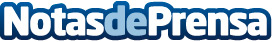 DHL Express actualiza su flota durante este año, con seis nuevos cargueros Boeing 777 El pasado jueves, se realizó la primera entrega del lote 2020; el reciente 777F aterrizó en su base de operaciones en Cincinnati. DHL continúa fortaleciendo su red intercontinental mediante la renovación de su flota de aviones de larga distancia. Estas aeronaves de última generación también refuerzan el objetivo del Grupo de mejorar su huella de carbonoDatos de contacto:Noelia Perlacia915191005Nota de prensa publicada en: https://www.notasdeprensa.es/dhl-express-actualiza-su-flota-durante-este Categorias: Internacional Finanzas Emprendedores Logística Consumo http://www.notasdeprensa.es